Годовой календарный график работы школы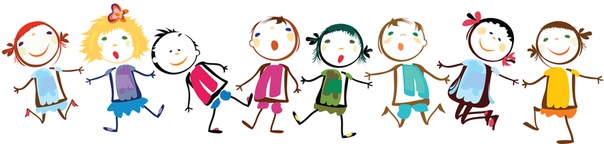 Начало учебного года - 2 сентября 2013г.Продолжительность учебного года:1 класс - 33 недели2-11 классы - 34 недели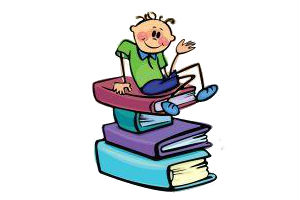 1 четверти - 9 недель (с 2.09.2013 по 2.11.2013)2 четверти - 7 недель (с 11.11.2013 по 28.12.2013) 3 четверти - 10 недель (с 13.01.2014 по 22.03.2014) 4 четверти - 8 недель (с 4.04.2014 по 25,30.05.2014)Продолжительность учебной недели:1-4 классы 5 дней5-11 классы - 6 днейПродолжительность каникул:Осенние - с 4.11.2013 по 9.11.2013 - 6 днейЗимние - с 30.12.2013 по 11.01.2014 - 13 днейВесенние -  с 24.03.2014 по 3.04.2014 -  11 дней! Дополнительные каникулы для 1-х классов - с 17.02.2014 по 23.02.2014 - 7 днейНачало занятий: 8.30Продолжительность уроков:1 классы - 35 мин. (1-2 четверть), 45 мин. (3-4 четверть)2-11 классы - 45 мин.Окончание 2013-2014 учебного года:Для 9, 11 классов - 25 мая 2014г.Для 1-4 классов - 25 мая 2014г.Для 5-8, 10 классов 31 мая 2014г.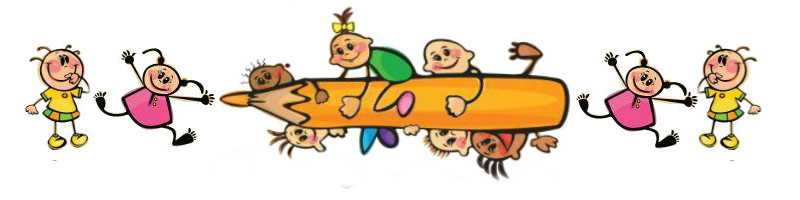 